AROKIARAJAROKIARAJ.372421@2freemail.com    Career Summary: 	   A professional Social Worker with have four years experiences in Corporate Social Responsibility and Public Relations   oriented towards sustainability of business in the dynamic and challenging external environment. Areas of Expertise: 	Community RelationsCorporate Social ResponsibilityStakeholder EngagementProposal WritingField WorkDue Diligence Vendor ManagementBudget PlanningReporting & Documentation  Technical Skills: 	  Proficiency in Microsoft Office Programs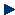   Statistical Package for Social Science (SPSS)  English Typewriting Professional Qualification 	 Employment Summary   	  Assistant Programme Officer – CSR at Walwhan Renewables Energy Ltd, Trichy (July 2015 onwards) Sales Representative at Country Vocations (A unit of country club) (Aug 2012 – Jan 2013) Walwhan Renewable Energy Ltd, Trichy                               APO -  CSR                                                  (Since July 2015) KEY RESULT AREASCollection and documentation of Baseline data / profile of target villages of project sites in Trichy and Karur and Tirunelveli Districts.Identifying   development   projects   in   alignment   with   Group   CSR   focus   (Gender Balance in Education,   Positive Health and Sanitation Practices, Water, Farm and Non Farm Livelihood, Social Capital and Institution Building).Designing project proposals, financial plans, monitoring and control of project budgets and expenditures;Preparing budget justifications, fund transfer requests.Implementation of need based initiatives in Infrastructure and Quality of Education to Promote Education in the villages.Conducting General and need based special camps based on need assessment to benefit needy people.Identification and implementation of need based development projects in partnership with the District Administration, DRDA, BDO, Panchayat Presidents and other Government department in the neighboring villages.Organizing women and youth into sangams and offering skill training to enhance livelihood options makinguse of Government schemes.Active involvement in Stakeholder Engagements and GRM (Grievance Redressal Mechanism) as part ofbusiness  requirement.Preparation of guidelines and MoU formats for the partnering organizations.Conducting Due Diligence and preparation of observation reports for the Partnering organizations/implementing agencies.Vendor registration and implement work through external agencies. Preparation of Weekly / Monthly/Quarterly  CSR updates to Corporate CSR team for Sustainability Reporting  andCorporate Communication purposes. Country Vocations (A unit of country club)                         Sales Representative                   (Aug 2012 –  Jan 2013) 	  KEY RESULT AREASCreate good rapport with customers through face to face interaction.Explaining various tourists packages/holidays to customers and helps them to choose and utilize itProvide an active membership card to make use of company services in all the resorts of the company. Field work Training/ Part time Employment:	 1.   ORCHID TRUST                 Social work trainee - CSR Activities                                      (June – October, 2014)Organize Community Organization program on “Health and Education” for tribal community.Take on study of people’ Participation in Bio-Gas Plant was done in Alathur &Vengalleri Villages.2.   KARUNAKARYA TRUST                Social Work Trainee                                               (July  2013 - March -2014)Practiced Social Case work, Group Work, Community Organization in the Fishermen Community.Conducted a Mini Research on “Influencing Factors for School Dropouts” among corporation schoolChildren in Thiruvanmiyur Kuppam.Organized Blood Donation awareness camp at Tiruvanmiyur along with LIONS CLUB.3.   AIDE - ET – ACTION                       Social work trainee                                                            	      (April, 2014)Documentation of migrated children profileBeen a voluntary teaching staff to CCLC (Child Care Learning Center)Organized free health checkups to migrant children and pregnant women at Poochiathipedu inTiruvallur district.4.   SADHANA - NEG FIRE                   Social work trainee                                                  (May, 2015 - June 2015)  Strengthen the child clubs, (SMCs) School Management committee, and Documentation on education volunteers forum   Work with education leaders in village and Mandal level help to articulate the education issues.5.   UNORGANIZED WORKERS FEDERATION               Social Work trainee                   (Nov, 2014 – Mar 2015)Supporting Small Traders in Koyembed on behalf of organization and providing legal guidelines.Organized Signature Campaign for the construction workers to get shelter homes at Chennai. Projects undertaken: 	A Study on Effectiveness in Job Oriented Training Program Conducted by i-lead Training Center at Kolathur,           Chennai.A Study on Slow Learners In Gov.Hr.Sec School, Paithambarai (Mavalipatti), T.T Pet Taluk, Trichy A Case Study on Open Defecation Practice among People In T.T Pet Taluk, TrichyWorked in a project “ASER-2014” at Thiruvallur district in November, 2014.Worked in a UNICEF project “Total Sanitation programme, 2015 Served  as  a  voluntary  staff  in  Evening  Tuition  Center  at  Idaiyankuppam  run  by  SWEET  Voluntary      Organization. Interest / Hobbies: 	PhotographyWilling to take up travelBike ridingCounseling youngsters/children Personal Profile: 	           D.O.B.                           :    08/02/1992           Gender                        :    Male           Marital Status            :     UnmarriedNationality 	      :     IndianDECLARATIONI hereby promise that the above furnished information is true and best of my knowledge.Place    : KanchipuramYours Sincerely,Date     : 		                                                                                                                         CourseInstitutionBoard / UniversityYear of passing%M.S.WLoyola College, ChennaiMadras University201570PGDHRMMMalar Institute, ChennaiAlagappa University201458B.ALoyola College, ChennaiMadras University201259HSCGovt. Hr.Sec.School, ManampathyState200963SSLCSt.Joseph’s Hr.Sec.School, ChengalpatState200750LanguageReadWriteSpeakTamilEnglishTelugu